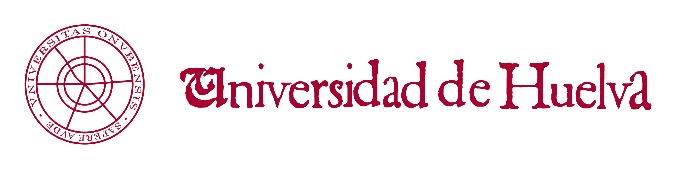 ACTA DE LA REUNIÓN DE LA CGCT DEL GRADO x DE LA FACULTAD DE HUMANIDADES DE LA UNIVERSIDAD DE HUELVA CELEBRADA EL x DE x DE 202xASISTENTES: - X: Presidenta- x: Titular- x: Alumna- x: SecretarioEl día X de x, de manera presencial (o virtual), comienza a las x.x horas una reunión de trabajo con los siguientes puntos del orden del día:1. Aprobación del acta de la reunión anterior (x/x/202x)2. Establecer nuevas directrices a seguirSe aprueba el acta de la reunión anterior (x/x/202x).La presidenta de la comisión toma la palabra y explica que, en la reunión que tendrá lugar el día X de X en el Decanato de la Facultad de Humanidades a la que estamos convocados todos los miembros de la esta comisión -como Comisión de Garantía del Centro-, se establecerán los nuevos pasos a seguir y se analizarán las modificaciones realizadas por esta comisión sobre el autoinforme de seguimiento.Todos los miembros están de acuerdo a esperar a la celebración de dicha reunión para establecer los siguientes trabajos a desempeñar por la comisión.A continuación, se realiza el reparto de tareas para el visado de las guías docentes del curso X, quedando distribuido de la siguiente manera:X Nombre y apellidos  Tercer cursoX Nombre y apellidos  Primer cursoX Nombre y apellidos  Cuarto cursoX Nombre y apellidos  Segundo cursoA las x.xh se levanta la sesión.